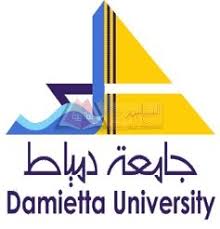 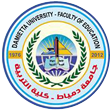       كلية التربيةقسم المناهج وطرق التدريس   الفصل الدراسى الثاني    2019  / 2020التكليف البحثيلمقرر التدريب الميداني(الدبلوم المهنى – تربية خاصة)السؤال الأول:     يتطلب تخطيط الدروس لذوى الاحتياجات الخاصة مهارات نوعية .. خطط لدرس بحيث تظهر المهارات النوعية المتطلبة.-----------------------------------------------------------------------------------------------------------------------------------------------------------------------------------------------------------------------------------------------------------------------------------------------------------------------------------------------------------------------------------------------------------------------------------------------------------------------------------------------------------------------------------------------------------------------------------------------------------------------------------------------------------------------------------------------------------------------------------------------------------------------------------------------------------------------------------------------------------------------------------------------------------------------------------------------------------------------------------------------------------------------------------------------------------------------------------------------------------------------------------------------------------------------------------------------------------------------------------------------------------------------------------------------------------------------------------------------------------------------------------------------------------------------------------------------------------------------------------------------------------------------------------------------------------------------------------------------------------------------------------------------------------------------------------------------------------------------------------------------------------------------------------------------------------------------------------------------------------------------------------------------------------------------------------------------السؤال الثاني:ما أهم مقترحات لتطوير التدريب الميداني في مجال التربية الخاصة " ------------------------------------------------------------------------------------------------------------------------------------------------------------------------------------------------------------------------------------------------------------------------------------------------------------------------------------------------------------------------------------------------------------------------------------------------------------------------------------------------------------------------------------------------------------------------------------------------------------------------------------------------------------------------------------------------------------------------------------------------------------------------------------------------------------------------------------------------------------------------------------------------السؤال الثالث-اذكر في نقاط محددة أهم العقبات والمشكلات التي واجهتك أثناء فترة التدريب الميداني وكيف تغلبت عليها؟------------------------------------------------------------------------------------------------------------------------------------------------------------------------------------------------------------------------------------------------------------------------------------------------------------------------------------------------------------------------------------------------------------------------------------------------------------------------------------------------------------------------------------------------------------------------------------------------------------------------------------------------------------------------------------------------------------------------------------------------------------------------------------------------------------------------------------------------------------------------------------------------